"Қолдың иммобилизациясы" 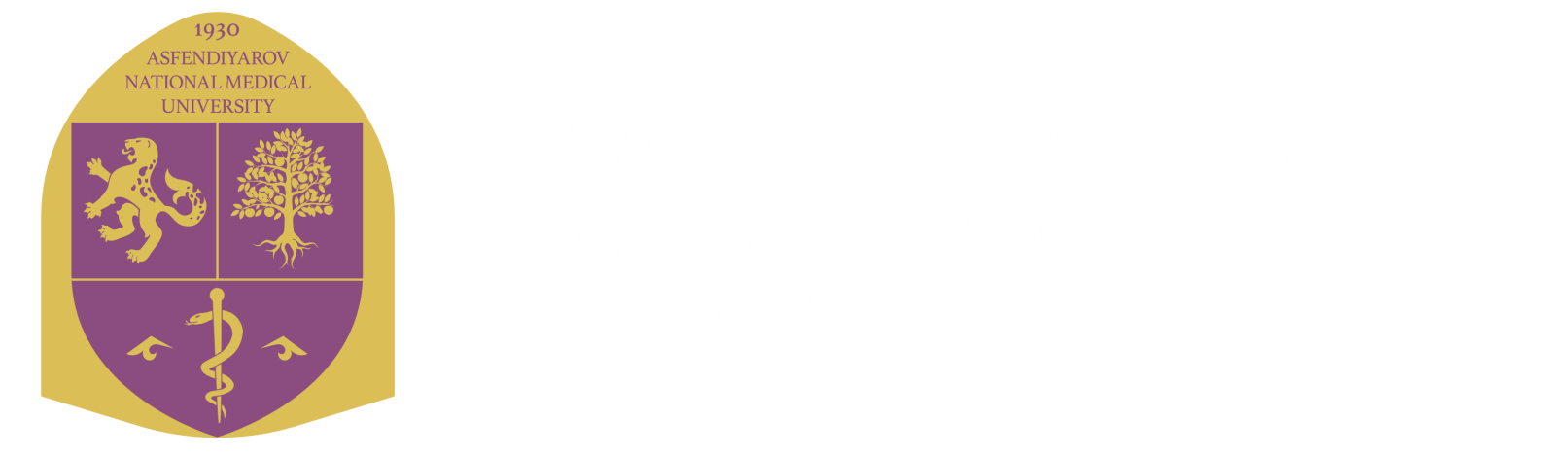 «С.Ж.АСФЕНДИЯРОВ АТЫНДАҒЫ ҚАЗАҚ ҰЛТТЫҚ МЕДИЦИНА УНИВЕРСИТЕТІ» КЕАҚ НАО «КАЗАХСКИЙ НАЦИОНАЛЬНЫЙ МЕДИЦИНСКИЙ УНИВЕРСИТЕТ ИМЕНИ С.Д. АСФЕНДИЯРОВА»«С.Ж.АСФЕНДИЯРОВ АТЫНДАҒЫ ҚАЗАҚ ҰЛТТЫҚ МЕДИЦИНА УНИВЕРСИТЕТІ» КЕАҚ НАО «КАЗАХСКИЙ НАЦИОНАЛЬНЫЙ МЕДИЦИНСКИЙ УНИВЕРСИТЕТ ИМЕНИ С.Д. АСФЕНДИЯРОВА»«С.Ж.АСФЕНДИЯРОВ АТЫНДАҒЫ ҚАЗАҚ ҰЛТТЫҚ МЕДИЦИНА УНИВЕРСИТЕТІ» КЕАҚ НАО «КАЗАХСКИЙ НАЦИОНАЛЬНЫЙ МЕДИЦИНСКИЙ УНИВЕРСИТЕТ ИМЕНИ С.Д. АСФЕНДИЯРОВА»Симуляционный ЦентрАлгоритмРедакция: 1Симуляционный ЦентрАлгоритмСтраница 1 из 2№ҚадамдарОрындау критерийлері1.Қауіпсіздікті қамтамасыз еттіӨзіне және зардап шегушіге қауіп-қатердің жоқтығына көз жеткізу, жан-жағына қарау.2Қажетті құралдарды дұрыс таңдадым: Крамер  шинасы, 2 таңғыш(бинт), қайшыҰзындығы 80 немесе 120 см болатын шинаның бірін , дәкелі немесе серпімді таңғыш (бинт), мақта, Купер қайшысы.3Пациентке дұрыс қалып берді.Пациентті өзіне қаратып отырғызып, алдағы манипуляцияның барысын түсіндіріп, тынышталдырды.4Шинаның  өлшемін дұрыс таңдады.Крамер  шинасын таңдады: ұзындығы 80 немесе 120 см, ені 8 немесе 11 см.5Шинаны пациенттің сау қолына, саусақтарының ұшынан шынтақ буынына дейін қойып көрді.Түсініктеме беру дағдысы6Шинаны алып тастап, шамамен буын болатын орнында оны тік бұрыш қылып бүгіңіз.Түсініктеме беру дағдысы7Шинаны сау қолдың өлшеміне  сәйкес келтірді.Шинаны сау қолға қойып модельдеп, қол мен білекті шинаға  орналастырды (шинаның дұрыс дайындалуын тексерді).8Зақымдалған қолға орташа физиологиялық жағдай берді.Қолды шынтақ буынында бүгіп, қолды шинаға супинация мен пронация арасындағы позицияға орналастырды.9Зақымдалған қолға шинаны орнатыңызЗақымдалған  білек  пен қолды  дайын шинаға қойды. Шинаны қолдың саусақтарынан иықтың жоғарғы үштен біріне дейін артқы және сыртқы бетіне қойды.10Шинаны  қолға  дұрыс  бекітті.Қол саусақтарынан иық буынына дейін бинттің спиральды қозғалыстарымен таңуға кірісті.